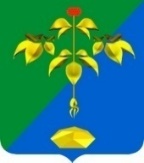 АДМИНИСТРАЦИЯ ПАРТИЗАНСКОГО ГОРОДСКОГО ОКРУГА ПРИМОРСКОГО КРАЯП О С Т А Н О В Л Е Н И Е     01 февраля 2023 г.                                                                               № 152 -па                                                      О внесении дополнений в Положение, утвержденное постановлением администрации Партизанского городского округа от 28 апреля 2015 года № 414-па На основании статей 29, 32 Устава Партизанского городского округа администрация Партизанского городского округаПОСТАНОВЛЯЕТ:Внести в Положение о критериях определения коэффициента кратности с целью установления должностных окладов руководителям муниципальных учреждений Партизанского городского округа в сфере образования и культуры, утвержденное постановлением администрации Партизанского городского округа от 28 апреля 2015 года № 414-па «Об утверждении Положений о критериях определения коэффициента кратности с целью установления должностного оклада руководителей муниципальных учреждений Партизанского городского округа (в редакции постановления администрации городского округа от 11.01.2023 № 22-па) (далее – Положение), следующие изменения:1.1. Подпункт а) пункта 5 Положения дополнить абзацем 5 следующего содержания:«- учреждения образовательных центров (дошкольного, начального общего, основного общего, среднего общего, общего образования) (Приложение 15);».1.2. Дополнить Положение Приложением 15 «Объемные показатели деятельности муниципальных бюджетных общеобразовательных учреждений образовательных центров (дошкольного, начального общего, основного общего, среднего общего, общего образования)» (Приложение 1).1.3. Приложение 8 «Показатели для определения группы по оплате труда учреждений Партизанского городского округа в сфере образования» к Положению  изложить в новой редакции (Приложение 2);1.4. Приложение 10 «Размер коэффициента кратности с целью установления должностного оклада руководителям муниципальных учреждений Партизанского городского округа в сфере образования» к Положению изложить в новой редакции (Приложение 3).2. Настоящее постановление подлежит размещению на официальном сайте в информационно-телекоммуникационной сети «Интернет», вступает в  законную силу после его подписания и распространяет свое действие на правоотношения, возникшие с 26 января 2023 года.  3. Контроль за исполнением настоящего постановления возложить на заместителя главы администрации – начальника управления образования администрации Партизанского городского округа А.В. Федорову.Глава городского округа                                                                О.А. Бондарев